Урок №281-284Тема урока: Объем пирамиды и конусаЗадание: I.Запишите теоремуТеорема: объем пирамиды равен одной трети, произведения площади основания на высоту.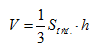 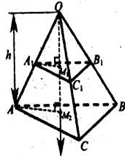 Рис. 1II. Решите задачи по готовым чертежам . 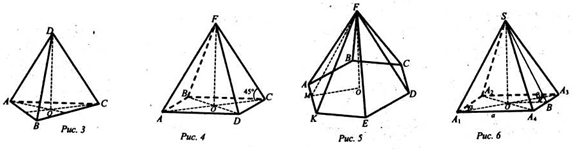 Задача 1. (рис. 3) Дано: АВСD – правильная пирамида, АВ =3; AD= . Найти: а)Sосн; б) АО; в) DO г) V. 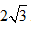 Задача 2. (рис. 4) Дано: АВСDF – правильная пирамида, . 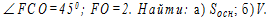 Задача 3. (рис. 5)Дано : АВСDEKF – правильная пирамида, 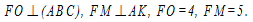 Найти: а) Sосн; б) V. Задача 4. (рис. 6)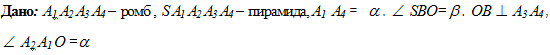 Найти: V.